Конспект непосредственно образовательной деятельности «Сенсомоторное и речевое развитие в первой младшей группе с использованием игрового набора Дары Фрёбеля и вспомогательных материалов»                 Кузнецова Ксения Валентиновна,воспитатель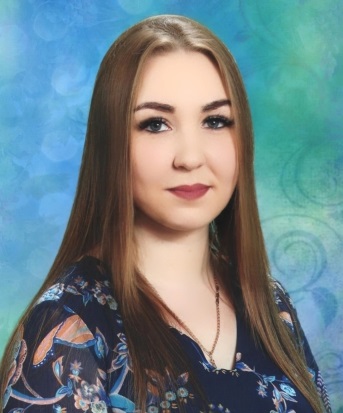                          Радаева Юлия Дмитриенва, воспитатель                                               МБДОУ «Детский сад №61»                          г.о. Самара, Самарская область, РоссияСвоим основным направлением в работе с детьми 2-3 лет мы выбрали речевое развитие. Как сказал Василий Александрович Сухомлинский «Источники способностей и дарования детей – на кончиках их пальцев», именно поэтому в период, когда идёт активное становление речи, так важен этап сенсомоторного развития. 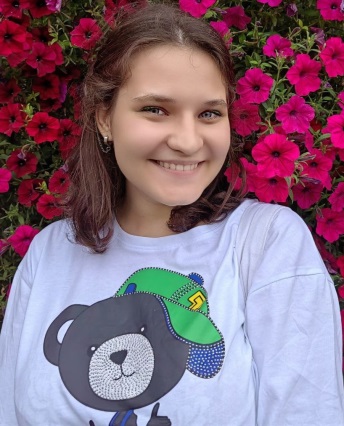 	Цель: речевое развитие у детей раннего возраста посредством игр и упражнений с мелкой моторикой.Задачи:1. Развивать у детей слуховое восприятие.2. Приучать слушать речь окружающих, правильно воспринимать её и выполнять инструкции.3. Учить детей отвечать на вопросы, словом или словосочетанием.4. Обогатить и активизировать словарь по теме.5. Развивать мелкую моторику.6. Воспитывать творческое воображение.Занятие состоит из:Артикуляционной или пальчиковой гимнастики.Непосредственно игры – упражнения.Закрепления – рефлексии.	Таким образом, в своей работе мы активно используем и совмещаем различные техники и приёмы. Все занятия проводятся в игровой форме, постоянно дополняются, изменяются в соответствии с возможностями детей. 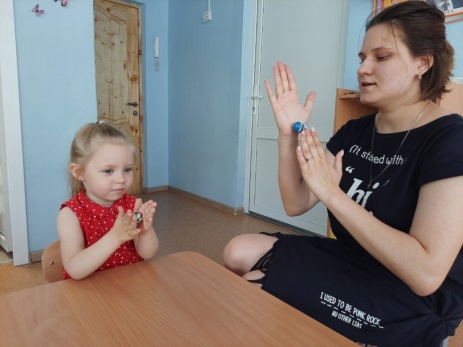 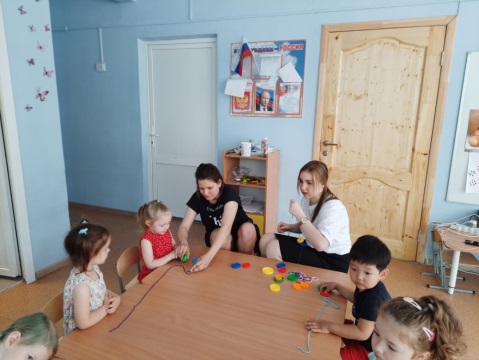 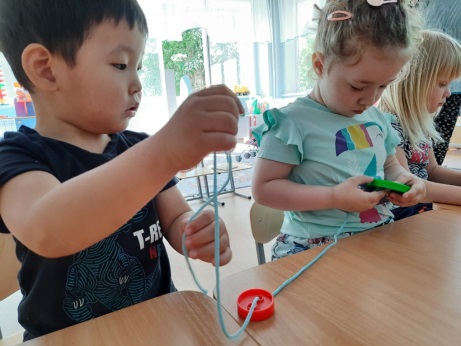 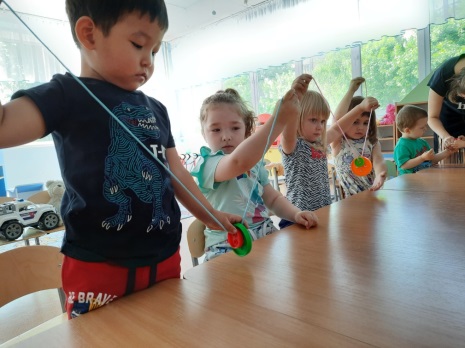 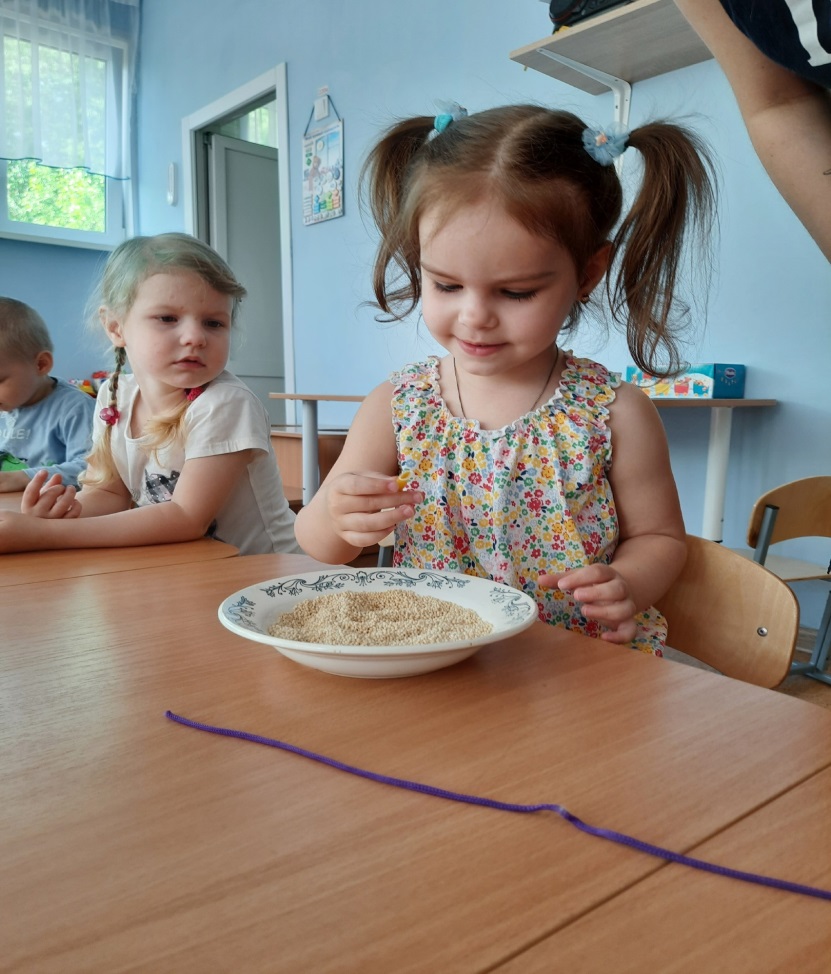 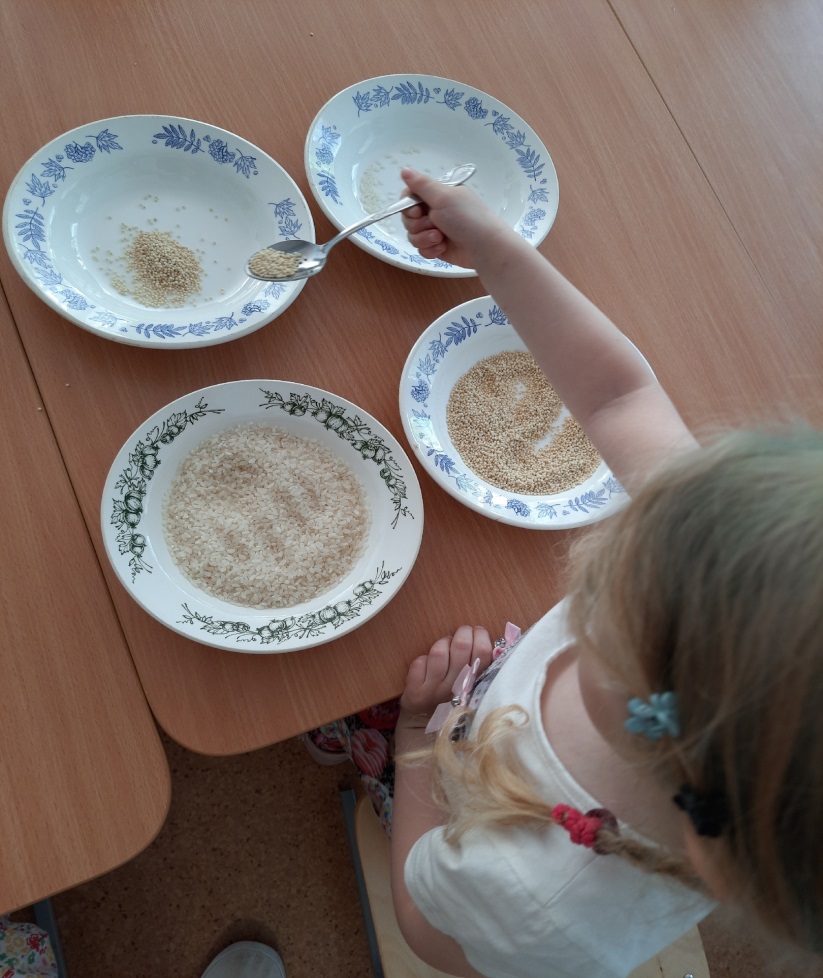 №Этап занятияХод занятияХод занятияДеятельность педагогаДеятельность ребёнка1.Вводная частьАртикуляционная гимнастика состоит из 2-3 упражнений для развития артикуляционного аппарата, которые обычно используют в логопедических группах. Так ребята учатся чётче управляться со своим языком, губами.Пальчиковая гимнастика проводится в виде 2-3 упражнений с небольшим мячиком-попрыгунчиком.Воспитанники учатся управляться со своими пальчиками и ладошками в целом.Повторение за воспитателем.2.Основная частьВо время игр, с ребятами нужно активно разговаривать, задавать вопросы, на которые они могут ответить словом или словосочетанием. Игра «Пуговки»Оборудование: крупные пуговицы и верёвочки по количеству детей. Ход игры: воспитатель говорит, что у куклы Даши оторвалась пуговица от платья  и предлагает помочь её пришить?Вопросы: какой цвет у пуговицы, размер, на каком предмете одежды мы можем найти пуговицу и т.д.Игра «Радуга»Оборудование: игровой набор Дары Фрёбеля J1, изображение радуги на листе А4. Ход игры: воспитатель говорит:«Ребята, посмотрите, с радуги сбежали фигуры и перемешались, давайте вернём каждую фигуру на свой цвет».Вопросы: что это за фигура, какого цвета фигура.«Угадай, что внутри?»Оборудование: игровой набор Дары Фрёбеля J1, непрозрачный мешочек.Ход игры: воспитатель говорит:«Посмотрите ребята, у нас есть волшебный мешочек, в котором находится фигура. Попробуйте, не открывая мешочек угадать, что это за фигура». «Помогите Золушке»Оборудование: крупа разных видов (рис, пшено, гречка и др.), посуда, ложка.Ход игры: воспитатель говорит:«Злая мачеха заставила Золушку пересыпать всю крупу, давайте ей поможем, ребята?»Вопросы: что за крупа, куда насыпаем, сколько ложек.«Поиск сокровищ»Оборудование: крупа (рис, пшено, манка и т.д), цветные макароны/маленькая игрушка, посуда.Ход игры: воспитатель сообщает, что пираты закапали сокровища, давайте попробуем их найти!?»Вопросы: что ты нашёл, какого цвета, что за крупа.Выполнение по просьбе.Идёт работа в парах. Один ребёнок держит пуговицу – другой вставляет верёвочку в отверстие, затем они меняются.Дети размещают фигуру соответствующего цвета на полосы радуги.В непрозрачный мешочек кладётся объемная фигура, знакомая ребёнку, и он на ощупь пытается её узнать. Затем она достаётся и проверяется, правильно ли ребёнок её назвал.Дети с помощью ложки пересыпают разные виды круп из одной посуды в другую. В дальнейшем можно усложнять, используя разные предметы посуды.Дети ищут цветные макаронины, закопанные в крупе. Они могут искать определённый цвет, могут искать маленькую игрушку.3.Заключительная частьВоспитатель спрашивает, во что они играли, понравилась ли им игра, что они запомнили или узнали нового, что использовали.